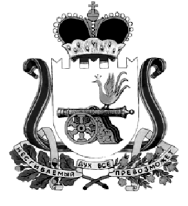 АДМИНИСТРАЦИЯГОРОДИЩЕНСКОГО    СЕЛЬСКОГО  ПОСЕЛЕНИЯХИСЛАВИЧСКОГО РАЙОНА  СМОЛЕНСКОЙ ОБЛАСТИРАСПОРЯЖЕНИЕот  11 мая   2018г.              № 21О  подготовке объектов жилищного - коммунального хозяйства      Городищенского сельского поселения по подготовке к работе в осеннее - зимний  период 2018-2019гг.   В целях обеспечения своевременной подготовки объектов ЖКХ муниципального образования  Городищенского  сельского поселения к работе  в осеннее – зимних условиях 2018-2019года:   1. Создать штаб по подготовке объектов жилищного - коммунального хозяйства Городищенского сельского поселения к работе  в осеннее – зимних условиях 2018-2019года в следующем составе: Маганков В.Б. -  Глава муниципального образования Городищенского сельского поселения - начальник штаба.Члены штаба: Полякова Л.В. - ст. инспектор Администрации Городищенского сельского поселения Маганков А.Б. - депутат Совета депутатов Городищенского сельского поселения, ИПШармакова О.В. -  депутат Совета депутатов Городищенского сельского поселения, директор МУК «Городищенский СДК».  2. Утвердить план мероприятий по подготовке объектов жилищного - коммунального хозяйства  к работе в осеннее - зимний  период 2018-2019г.  3. Заседание штаба проводить 1 раз в месяц с заслушиванием ответственных работников независимо от форм собственности о подготовке к работе в осеннее – зимний период. 4. Контроль за исполнением  данного распоряжения оставляю за собой.Глава муниципального образования             Городищенского  сельского поселения             Хиславичского района Смоленской области                                   В.Б. МаганковУтвержденРаспоряжением Администрации             Городищенского сельского поселения                                                                                   Хиславичского района Смоленской области от 11.05.2018г. №  21                                                                            План Мероприятий по подготовке объектов жилищного - коммунального хозяйства  к работе в осеннее - зимний период 2018-2019 гг. по Городищенскому сельскому  поселению.     № п/пНаименованиемероприятияСрок выполненияОтветственные исполнителиСумма(руб.)1Создание запасов твердого топливаДо 01.09.2018гАдминистрация Городищенского сельского поселения113492Подготовкажилищногофонда. Обучениенаселенияправилам пожарной безопасностиВ течение годаАдминистрация Городищенского сельского поселения10003Подготовка отопительной печи в здании администрации. До 01.09.2018г.Администрация Городищенского сельского поселения10004Ремонт крыши административного зданияВ течение годаАдминистрация Городищенского сельского поселения10005Ремонт водопроводных сетей на территории поселения.В течение года (по необходимости)Администрация Городищенского сельского поселения30000